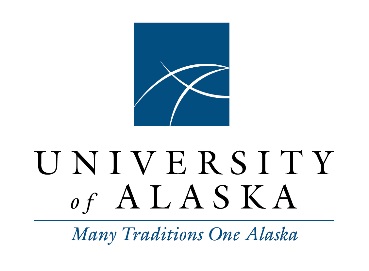 University of AlaskaStatewide Workforce DevelopmentFY21 TVEP Unencumbered Funding RequestNote: 1. Save the form and name the file with your information (e.g., FY21TVEPUnencumbered_Campus_ Program/Project). 2. Complete all relevant fields related to your program/project. 3. Submit your request electronically by January 15, 2021 to your University TVEP point of contact (see UA TVEP Manual for specifics). 4. For additional assistance, contact Teri Cothren, Associate Vice President of UA Workforce Development at 907-786-1171 or tgcothren@alaska.edu.
Career Clusters: Agriculture, Food & Natural Resources (Includes Fisheries, Energy, Environmental Science & Green Jobs); Architecture & Construction;Arts, AV Technology & Communications; Business Management & Administration; Education & Training; Finance; Government & Public Administration; HealthSciences; Hospitality & Tourism; Human Services; Information Technology; Law, Public Safety, Corrections & Security; Manufacturing (Includes Mining &Process Technology); Marketing; Science, Technology, Engineering & Mathematics; Transportation, Distribution & Logistics (Includes Maritime)1
State of Alaska High Priority Industries: Construction, Education and Training, Energy, Fisheries/Seafood/Maritime, Health Care, Hospitality and Tourism,Information Technology, Natural Resource Development, Transportation2
BUDGET REQUESTUniversity:Campus:Department:Program/Project Title:Responsible Person/Title:TVEP Unencumbered Funding Request Total:Projected unduplicated # of students served in program/project funded by TVEP for FY21:Some examples of information sources include an internal database, Institutional Research or Banner.Projected number:  Projected number:  Projected number:  Projected number:  Projected unduplicated # of students served in program/project funded by TVEP for FY21:Some examples of information sources include an internal database, Institutional Research or Banner.Information Source: Information Source: Information Source: Information Source: Please identify one Career Cluster1 this program/project fits within:Please identify one Career Cluster1 this program/project fits within:Is the program/project for credit or non-credit? (select one)Is the program/project for credit or non-credit? (select one)Is the program/project for credit or non-credit? (select one) Credit Non-creditPlease summarize what is being requested, why it is important, and how it supports one or more of the following priorities: Shaping Alaska's Future, your university's mission and core themes, Career Clusters1, State of Alaska high priority industries2, and/or your local and regional workforce needs.Please summarize what is being requested, why it is important, and how it supports one or more of the following priorities: Shaping Alaska's Future, your university's mission and core themes, Career Clusters1, State of Alaska high priority industries2, and/or your local and regional workforce needs.Please summarize what is being requested, why it is important, and how it supports one or more of the following priorities: Shaping Alaska's Future, your university's mission and core themes, Career Clusters1, State of Alaska high priority industries2, and/or your local and regional workforce needs.Please summarize what is being requested, why it is important, and how it supports one or more of the following priorities: Shaping Alaska's Future, your university's mission and core themes, Career Clusters1, State of Alaska high priority industries2, and/or your local and regional workforce needs.Please summarize what is being requested, why it is important, and how it supports one or more of the following priorities: Shaping Alaska's Future, your university's mission and core themes, Career Clusters1, State of Alaska high priority industries2, and/or your local and regional workforce needs.Please describe all that apply for how this program/project supports workforce development priorities (e.g., increases number of completers in high-demand jobs, increases access through flexible delivery, improves persistence, supports faculty professional development, offers internships, promotes collaboration across the UA System to leverage resources and align programs, supports student activities (advising, career counseling, placement), expands community partnerships, is an externally accredited program, etc.).Please describe all that apply for how this program/project supports workforce development priorities (e.g., increases number of completers in high-demand jobs, increases access through flexible delivery, improves persistence, supports faculty professional development, offers internships, promotes collaboration across the UA System to leverage resources and align programs, supports student activities (advising, career counseling, placement), expands community partnerships, is an externally accredited program, etc.).Please describe all that apply for how this program/project supports workforce development priorities (e.g., increases number of completers in high-demand jobs, increases access through flexible delivery, improves persistence, supports faculty professional development, offers internships, promotes collaboration across the UA System to leverage resources and align programs, supports student activities (advising, career counseling, placement), expands community partnerships, is an externally accredited program, etc.).Please describe all that apply for how this program/project supports workforce development priorities (e.g., increases number of completers in high-demand jobs, increases access through flexible delivery, improves persistence, supports faculty professional development, offers internships, promotes collaboration across the UA System to leverage resources and align programs, supports student activities (advising, career counseling, placement), expands community partnerships, is an externally accredited program, etc.).Please describe all that apply for how this program/project supports workforce development priorities (e.g., increases number of completers in high-demand jobs, increases access through flexible delivery, improves persistence, supports faculty professional development, offers internships, promotes collaboration across the UA System to leverage resources and align programs, supports student activities (advising, career counseling, placement), expands community partnerships, is an externally accredited program, etc.).Please describe all that apply on how your program/project strengthens industry/community partnerships (e.g., evidence of collaboration with industry partners - regularly scheduled advisory committee meetings, industry sponsored internships, apprenticeships, evidence of industry donations, external accreditation, etc.).Please describe all that apply on how your program/project strengthens industry/community partnerships (e.g., evidence of collaboration with industry partners - regularly scheduled advisory committee meetings, industry sponsored internships, apprenticeships, evidence of industry donations, external accreditation, etc.).Please describe all that apply on how your program/project strengthens industry/community partnerships (e.g., evidence of collaboration with industry partners - regularly scheduled advisory committee meetings, industry sponsored internships, apprenticeships, evidence of industry donations, external accreditation, etc.).Please describe all that apply on how your program/project strengthens industry/community partnerships (e.g., evidence of collaboration with industry partners - regularly scheduled advisory committee meetings, industry sponsored internships, apprenticeships, evidence of industry donations, external accreditation, etc.).Please describe all that apply on how your program/project strengthens industry/community partnerships (e.g., evidence of collaboration with industry partners - regularly scheduled advisory committee meetings, industry sponsored internships, apprenticeships, evidence of industry donations, external accreditation, etc.).a. What future funding, if any, may be required to achieve the workforce development goals associated with this request and what are the planned funding sources for future years the program/project (e.g., General Funds, TVEP, tuition and/or other)?a. What future funding, if any, may be required to achieve the workforce development goals associated with this request and what are the planned funding sources for future years the program/project (e.g., General Funds, TVEP, tuition and/or other)?       b. Total Additional Revenue Sources, if Known ($ Amount):FY21 TVEP UNENCUMBERED BUDGET REQUESTNote: Please round funding amounts to the nearest 100th and do not include funding outside of TVEP.FY21 TVEP UNENCUMBERED BUDGET REQUESTNote: Please round funding amounts to the nearest 100th and do not include funding outside of TVEP.Personnel Services     Staff BenefitsLabor Pool (include overtime, students and temps)TravelContractual ServicesCommodities (e.g., supplies)Capital (e.g., equipment, lab space)OtherTotal FY21 TVEP Unencumbered Funding Request